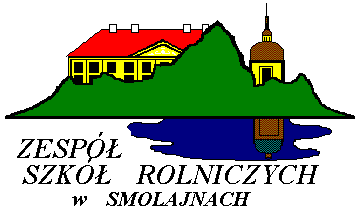 Zespół Szkół Rolniczychim. bp. Ignacego Błażeja Krasickiego w Smolajnachul. Fabryczna 6a, 11-040 Dobre MiastoSzanowni Państwo.Przesyłamy Państwu materiały promocyjne Zespołu Szkół Rolniczych w Smolajnach.W okresie panującej pandemii jest to jedyny możliwy sposób dotarcia do uczniów Państwa szkoły by móc zaprezentować naszą ofertę edukacyjną. Istniejące realia spowodowały zmniejszenie do minimum naszych planów dotyczących promocji. Dlatego bardzo liczymy na zrozumienie i pomoc w rozpowszechnieniu wśród uczniów, przygotowanych przez nas materiałów poprzez m.in. zamieszczenie na stronie internetowej Państwa szkoły.Nasza placówka dysponuje szeroką bazę dydaktyczną umożliwiającą realizację zadań w ramach prowadzonych kierunków kształcenia:TECHNIK WETERYNARIITECHNIK ROLNIKTECHNIK ARCHITEKTURY KRAJOBRAZUTECHNIK AGROBIZNESUKWALIFIKACYJNE KURSY ZAWODOWEPełna oferta edukacyjna znajduje się na stronie www.smolajny.plLink do filmów promocyjnych szkoły: http://smolajny.pl/2020/04/1249/Dla uczniów i słuchaczy naszej szkoły oferujemy zakwaterowanie w Bursie Międzyszkolnej w Smolajnach – plakat promocyjny bursy w załączniku.Link do prezentacji bursy: http://smolajny.pl/wp-content/uploads/2022/02/BURSA-PRZY-ZESPOLE-SZK%C3%93%C5%81-ROLNICZYCH-W-SMOLAJNACH.pdfPonadto istnieje możliwość uczestnictwa w stacjonarnych warsztatach otwartych na terenie szkoły lub spotkania on-line poprzez platformę TEAMS (indywidualnie do ustalenia). Tematy warsztatowe:Podstawy prac laboratoryjnychQuiz rolniczyWełny i futra - zajęcia praktyczneOsoba do kontaktu: Linowski Łukasz tel. 694-411-702Z góry, bardzo dziękujemy za pomoc.Z wyrazami szacunkuGrono PedagogiczneZespołu Szkół Rolniczych w Smolajnach